CAPITOLO MINI GUIDE VORREI INSERIRE DEGLI ARGOMENTI .Detartrasi : Quando parliamo di pulizia dei denti (detartrasi) nei cani e nei gatti ci riferiamo ad una tecnica di igiene orale che va praticata dal veterinario con l’ausilio di strumentazioni particolari. La prevenzione è importante e si può effettuare attraverso la corretta igiene orale nei nostri amici a quattro zampe, grazie all’utilizzo di spazzolino e dentifricio ad hoc, ma soprattutto all’impegno a lavar i loro denti con pazienza e regolarità. Fondamentale è l’alimentazione :I croccantini evitano l’accumulo di tartaro ,favorendo la ginnastica gengivale.Nonostante tutto, il tartaro si può formare lo stesso.Quindi la detartrasi (o ablazione del tartaro o pulizia dei denti) può essere necessaria. Questa va fatta dal veterinario e si pratica con le dovute accortezze del caso in anestesia generale. Dura pochi minuti ed utilizza un ablatore piezoelettrico. Al risveglio si potrà tornare a casa tranquillamente e proseguire con i consigli di prevenzione del tartaro .PER ULTERIORI INFORMAZIONE VENITE A TROVARCI PRESSO AMBULATORIO VETERINARIO MAGNA GRECIA !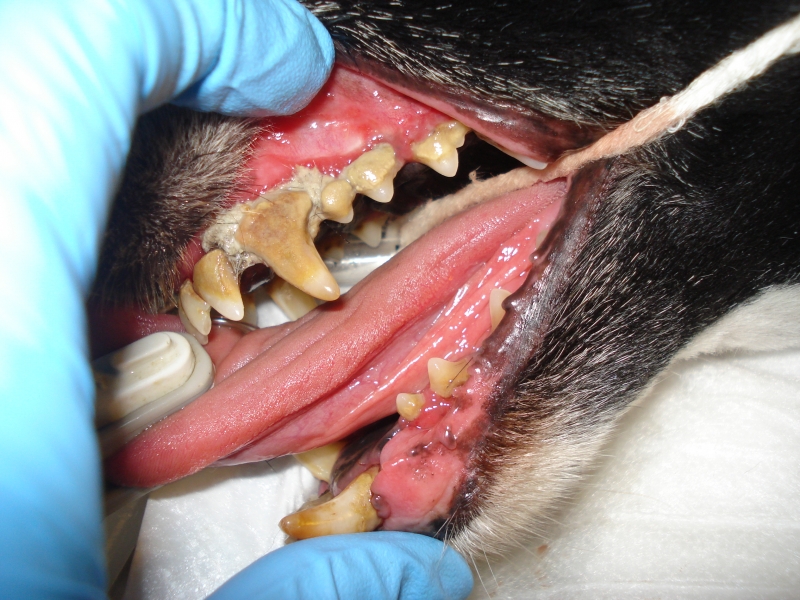 